Современные педагогические технологии в действии.ВведениеС 2011 года российское образование переходит на новые  ФГОСы. В основу стандарта второго поколения положены новые принципы его построения, которые основываются на том, что важнейшими условиями становления современной личности становятся такие качества, как - инициативность, - способность творчески мыслить;- находить нестандартные решения.Сегодня в  российском образовании  есть возможность педагогическим коллективам учебных заведений выбирать и конструировать  педагогический процесс по любой модели, включая авторские. Осуществляется разработка различных вариантов его содержания, использование возможностей современной дидактики, ведется  научная разработка и практическое обоснование новых идей и технологий.В этих условиях учителю  необходимо  ориентироваться в широком спектре современных инновационных технологий, идей, школ, направлений, не тратить время на открытие уже известного. Быть педагогически грамотным специалистом  уже нельзя  без изучения всего обширного  арсенала образовательных технологий. Это – необходимость.1. 1 Технология развития критического мышления.Для  реализации принципов развивающего личностно-ориентированного образования в своей работе я применяю технологии  деятельностного типа.	 Например, технология развития критического мышления, особенно эффективна при развитии творческих способностей  обучающихся. Критическое мышление – тот тип мышления, который помогает  критически относится к любым утверждениям, не принимать ничего на веру без доказательств, но быть при этом открытым новым идеям, методам. Критическое мышление – необходимое условие свободы выбора, качества прогноза, ответственности за собственные решения. Критическое мышление, таким образом, по сути – некоторая тавтология, синоним качественного мышления. Основные методические приемы развития критического мышления:- Круги по воде;- Прием «Кластер»;- Прием «Инсерт»;- Приём « Взаимоопрос»;- Прием “Сбор ассоциаций”;- Прием “Диаграммы Вена”;- Приём «Составление синквейнов».Приём «Круги на воде»Как от брошенного в воду камня, начинают расходиться круги, затягивающие в себя все предметы вокруг: листочек, веточку и т.п. Так и от одного «брошенного» слова может начаться движение, которое дает толчок  для новых ассоциаций и приводит к созданию целой истории. Последовательность работы по приёму:Выбрать любое ведущее слово  (из 5 – 6 букв, без мягкого знака )Записать это слово в столбик.Написать рядом с каждой буквой какое-нибудь существительное, которое начинается с данной буквы.М - мудростьА - активностьС – счастьеТ - творчествоЕ - единствоР - результат  Составить связный текст (рассказ) с использованием всех слов. Заглавие – слово «мастер». (Или слово мастер должно выражать главную мысль сочиненного рассказа.)  Прием: Создание кластера Кластер - это графическая организация материала, показывающая смысловые поля того или иного понятия. Слово кластер в переводе означает пучок, созвездие. Составление кластера позволяет учащимся свободно и открыто думать по поводу какой-либо темы. Ученик записывает в центре листа ключевое понятие, а от него рисует стрелки-лучи в разные стороны, которые соединяют это слово с другими, от которых в свою очередь лучи расходятся далее и далее.Приём  «Инсерт»   («Пометки на полях») «v» - я так и думал, «+» - новая информация, «+!» - очень ценная информация, «-» - у меня по-другому, «?» - не очень понятно,        Данный прием требует от ученика не привычного пассивного чтения, а активного и внимательного. Он обязывает не просто читать, а вчитываться в текст, отслеживать собственное понимание в процессе чтения текста или восприятия любой иной информации. На практике ученики просто пропускают то, что не поняли. И в данном случае маркировочный знак «вопрос» обязывает их быть внимательным и отмечать непонятное.Прием “Взаимоопрос”    Он направлен на то, что учащемуся легче ответить своему товарищу, чем учителю, снимается зажатость, страх перед ошибкой. Работа идет в парах. Преподаватель фиксирует правильные и неправильные ответы. Данный прием весьма эффективен при работе со слабыми детьми. Он позволяет закрепить изученный материал и выявить пробелы у каждого ученика.Прием “Сбор ассоциаций”    Учитель выделяет ключевое понятие изучаемой темы, предлагает ученикам за определенное время написать как можно больше слов или выражений, связанных с предложенным понятием. Важно, чтобы они писали приходящие на ум ассоциации.1 этап – ученики работают индивидуально2 этап – обсуждение в группах. Группы выделяют совпадающие представления, наиболее удачные и оригинальные идеи, вырабатывают коллективный вариант.3 этап – каждая группа поочередно называет одно из выписанных выражений. Учитель их фиксирует на доске. Основное условие не повторять то, что уже было сказано другими. Прием используется при изучении тем, связанных с раскрытием лексического значения слова, при работе с текстом и словарем.Пример. Зима (снег, холод, мороз, Новый год, коньки, снеговик, метель, иней и т. д.)                Заповедник (редкие растения и животные, Красная книга, лес, природа и т.д.)Прием “Диаграммы Вена”Цель: развитие умения сравнивать и обобщать Учитель группам дает задание: по опорной схеме сравнить два понятия и отразить их в диаграммах. Отличительные признаки записываются в каждой из диаграмм, а сходные – в месте их пересечения. Пример. Тема: Правописание слов с разделительными Ъ и Ь Сравнить написание разделительных мягкого и твердого знаков.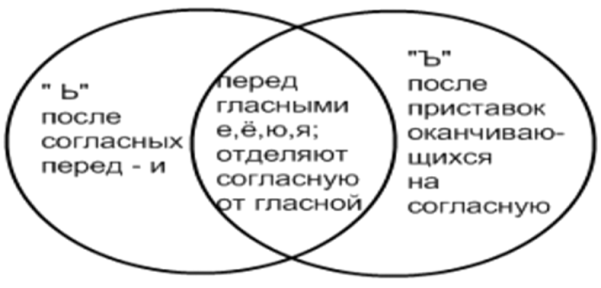 Приём «Составление синквейнов»Синквейн — это методический прием, который представляет собой составление стихотворения, состоящего из 5 строк. При этом написание каждой из них подчинено определенным принципам, правилам. Таким образом, происходит краткое резюмирование, подведение итогов по изученному учебному материалу. Синквейн является одной из технологий критического мышления, которая активирует умственную деятельность школьников, через чтение и письмо. Написание синквейна — это свободное творчество, которое требует от учащегося найти и выделить в изучаемой теме наиболее существенные элементы, проанализировать их, сделать выводы и коротко сформулировать, основываясь на основных принципах написания стихотворения.  Достоинства метода состоит в том, что при составлении синквейна на уроках:- повышается интерес к изучаемому материалу;- развивается образное мышление;- развиваются творческие способности учащихся;- совершенствуются коммуникативные навыки и умения емко и лаконично выражать свои мысли;- развивается мышление и воображение;- вырабатывается способность к анализу;- уменьшается время, отводимое на запоминание информации;- расширяется словарный запас.Пример.           Лето                                                                       Жаркое, веселое                       Гулять, играть, отдыхать.                      Ждем с нетерпением.                       Каникулы! Таким образом, встречаясь с какой-либо информацией, учащиеся учатся рассматривать  ее вдумчиво, критически, с различных точек зрения, делая выводы относительно точности и ценности данной информации.1.2. Кейс технология.Анализ конкретных учебных ситуаций («case-study») - обучение, предназначенное для совершенствования навыков и получения опыта в следующих областях: выявление, отбор и решение проблем; работа с информацией - осмысление значения деталей, описанных в ситуации; анализ и синтез информации и аргументов; работа с предположениями и заключениями; оценка альтернатив; принятие решений; слушание и понимание других людей - навыки групповой работы. Метод «case-study» или метод конкретных ситуаций (от английского «case» – случай, ситуация) – метод активного проблемно-ситуационного анализа, основанный на обучении путем решения конкретных задач – ситуаций (решение кейсов).Кейс-технология предполагает значительную индивидуализацию учебного процесса при активной позиции учащихся  в процессе  обучения.Принцип технологии состоит в том, что в начале обучения, составляется индивидуальный план, каждый обучающийся получает так называемый кейс, содержащий пакет учебных   карт, правил,   рекомендаций по изучению учебного материала, контрольные вопросы для самопроверки, тесты, творческие и практические задания.     Изучая материал, обучающийся может запрашивать помощь у учителя.При кейс-технологии не даются конкретные ответы, их необходимо находить самостоятельно. Это позволяет учащимся, опираясь на собственный опыт, формулировать выводы, применять на практике полученные знания, предлагать собственный (или групповой) взгляд на проблему. В кейсе проблема представлена в неявном, скрытом виде, причем, как правило, она не имеет однозначного решения.Структура обучения методом кейсовПример урока окружающего мира с использованием кейс-технологииТема урока: «Природные зоны России. Степь".1. Организационный момент.2. Актуализация знаний.- Сегодня мы продолжаем путешествие по просторам нашей родины…. 3. Создание проблемной ситуации.4. Постановка цели урока.- На какие вопросы нужно ответить? ( Климат, почвы, растительный и животный мир, экологические проблемы зоны)5. Работа над новой темой по группам с использованием кейсов.Работа по группам. Материал самостоятельно изучается и обсуждается в группах. Если возникают вопросы, учитель консультирует.Делимся на 4 группы: географы, ботаники, зоологи и экологи (обучающиеся получают кейсы с материалами и вопросами и приступают к изучению новой природной зоны).Кейс № 1 для географов- Ваша задача, работая в группе выяснить:Карточка - опора с вопросами:1) Где протянулась зона степей?2) Назовите форму земной поверхности, занимаемой природной зоной: равнина, горы, возвышенность.3) Климатические условия (зима, лето, их продолжительность, температура, осадки, ветры).4) Какая там почва? Почему?Источник 1. Учебник А.Плешаков "Окружающий мир" (стр.114).Источник 2. Иллюстрации с изображением степи.Источник 3. Карта природных зон. Источник 4. Зона степей - текстКейс №2 для ботаников:- Ваша задача, работая в группе выяснить:Карточка - опора с вопросами:1) Как выглядит степь в разное время года? Почему?2) Какие растения растут в степи? Почему в степи мало деревьев?3) Как они приспособились к жизни в жарком и засушливом климате? Рассказать о корнях, стеблях листьях.4) Почему летом в степи так пахнет травами? Источник 1.Учебник А.Плешаков "Окружающий мир" Источник 2. Тексты с описанием степи. Источник 3. Гербарий растений степи. Источник 4. Атлас "От земли до неба" Источник 5. Растения степи – текст.Кейс №3 для зоологов:- Ваша задача, работая в группе выяснить:Карточка - опора с вопросами:1) Какие группы животных обитают степи? Почему среди них нет земноводных?2) Как они приспособились к жизни?3) Как они приспособились к жизни в жарком и засушливом климате? 4) Почему при таком огромном количестве трав и растений очень мало крупных растениеядных животных?Источник 1. Учебник А.Плешаков "Окружающий мир" Источник 2. Картинки с изображением животных степной зоны.Источник 3. Животные степи – текст.Кейс №4 для экологов:- Ваша задача, работая в группе выяснить:Карточка - опора с вопросами:1) Какие основные занятия населения зоны степей?2) Какие экологические проблемы есть в этой природной зоне?3) Что делается для охраны природы?Источник 1. Учебник А.Плешаков "Окружающий мир" Источник 2. – К нам поступили жалобы. Разберитесь, кто жалуется, чем помочь.Источник 3. Растения и животные степей, занесенные в Красную книгу.	При использовании кейс - технологии ученик становится  субъектом деятельности. При этом использование жизненной ситуации повышает мотивацию к обучению, что так необходимо современным школьникам. Очень важно на уроке создание «ситуации успеха». Каждый ученик на определённом этапе индивидуально решает задачу, не испытывая при этом никаких затруднений. В результате достигается эмоциональное удовлетворение детей своими результатами.1.3. Проектно-исследовательская технология.Авторами и последователями  данной  технологии  являются  Д. Дьюи, В. Х. Килпатрик, Е.С. Полат, И. Шнайдер. Идеи проектного обучения возникли в России практически параллельно с разработками американских педагогов. Под руководством русского педагога С. Т. Шацкого в 1905 году была организована небольшая группа сотрудников, пытавшаяся активно использовать проектные методы в практике преподавания.  Позднее, уже при советской власти, эти идеи стали довольно широко внедряться в школу, но недостаточно продуманно и последовательно. В современной российской школе проектная система обучения начала возрождаться лишь  в 1980-х – 90-х годах, в связи с реформированием школьного образования.	Исследовательская деятельность учащихся - деятельность, направленная на получение учащимися субъективно новых представлений об объектах и явлениях окружающего мира с помощью научного метода. Пред-полагает наличие основных этапов, характерных для исследования в научной сфере:1.Постановка учебной задачи2.Решение задачи посредством учебных действий 3.Контроль 4.ОценкаЭтапы исследовательской деятельности учащихся:1. Изучение теоретического материала 2. Выделение проблемы, постановка целей и задач исследования 3. Определение объекта и предмета исследования4. Формулировка рабочей гипотезы 5. Освоение методики исследования 6. Сбор собственного экспериментального материала7. Обработка собранного материала 8. Анализ, обобщение, выводы 9. Представление исследовательской работыИндивидуальный учебный проект - особая форма организации самостоятель-ной деятельности обучающихся (под руководством тьютора) по выбранной теме в рамках одного или нескольких изучаемых учебных предметов в любой избранной области деятельности: познавательной, практической, социальной,                                                  художественно-творческой и т.д.Типология работ учащихся:- Компилятивная - Реферативная- Проектная - Экспериментальная - Описательно-  натуралистическая - Исследовательская	Пример. Тема: «Белка».Реферат «Белка»Читаем источники и составляем рассказ по плану: Облик белки – Местообитание - Питание - Жизненный цикл - Роль в биоценозе и экосистеме.        Проектная работа «Защитим белок от браконьеров»  Читаем источники и ищем методы решения: - изучаем поголовье белок;- выясняем оптимальную численность для данного природного комплекса;- знакомимся с мерами борьбы с браконьерами и разрабатываем постер «Защитим белок от браконьеров».       Экспериментальная работа «Наилучшее питание для белки в неволе»Контроль: только орехи, семена хвойных, грибы.Эксперимент: две группы белок с разной долей мясной пищи.Описательно-натуралистическая работа «Внегнездовое поведение белки»Метод: непрерывное наблюдение за жизнью белок и ведение дневника наблюдений.Исследовательская работа «Причины резких колебаний численности белки»:1. Выдвигаем гипотезы (предположения): - болезни;- урожайность хвойных; - поголовье хищников;  - климатические колебания.2. Проверяем  предположения, приводя аргументы в пользу той или иной версии.3. Делаем выводы о состоятельности одной из гипотез и несостоятельности других.Сравнение работ:Этапы работы над исследованием:1.Теоретические курсы2. Освоение методики3. Экспедиционные исследования4. Обработка данных5. Представление результатовСамостоятельная  работа  учащихся:- выбор темы и задачи, формулировка гипотезы;- выбор объекта;- анализ результатов и выводы.Консультационная работа  тьютора:- создание теоретической базы;- подбор методики под задачу;- составление плана работы;- подбор методики  обработки;- составление плана презентации.Этапы работы над проектом:1. Поиск проблемы, выбор темы и её обоснование.                Почему?2. Целеполагание.                                                                           Зачем?3. Постановка задач.                                                             Что сделать?4. Выбор методов и способов деятельности.                     Как  сделать?5. Ожидаемый результат.                                                      Что получу?6. Готовый продукт проекта.                                        Как  представлю?Уровни реализации детских работ:   1. Педагог сам ставит проблему и намечает стратегию и тактику её решения, а решение предстоит найти учащемуся самостоятельно. 2. Педагог ставит проблему, но сам метод её решения ученик ищет самостоятельно (на этом уровне допускается коллективный поиск). 3.  Постановка проблемы, поиск методов её исследования и разработка решения осуществляется учащимися самостоятельно.       Таким образом, суть проектной методики заключается в том, что ученик сам должен активно участвовать в получении знаний. Проектная технология – это практические творческие задания, требующие от учащихся их применение для решения проблемных заданий, знания материала на данный исторический этап. Являясь исследовательским методом, она учит анализировать конкретную историческую проблему или задачу, создавшуюся на определенном этапе развития общества. Овладевая культурой проектирования, школьник приучается творчески мыслить, прогнозировать возможные варианты решения стоящих перед ним задач.	Действия педагогаДействия школьникаДо занятия1. Подбирает кейс. 2. Определяет основные и вспомогательные материалы для подготовки школьника. 3. Разрабатывает сценарий занятия.До занятия1. Получает кейс и список рекомендаций. 2. Индивидуально готовится к занятию.Во время занятия: 1. Организует предварительное обсуждение кейса. 2. Делит класс на группы. 3. Руководит обсуждением кейса в группах, обеспечивая их дополнительными сведениями.Во время занятия: 1. Задаёт вопросы, углубляющие понимание кейса и проблемы. 2. Разрабатывает варианты решений, слушает, что говорят другие. 3. Принимает решение или участвует в принятии решения.После занятия: 1. Оценивает работу школьников. 2. Оценивает принятые решения или поставленные вопросы.             исследовательской   Тема:  Причины резких колебаний численности белки             ПроектнойТема: Защитим белку от браконьеровЦель: познание нового методом проб и ошибокЦель: конкретный практический результатМетоды: выдвижение возможных версий, их аргументация и отбор наиболее адекватнойМетоды: изучение численности белки, выяснение их оптимального поголовья и знакомство с методами борьбы с браконьерамиИтог: выработка новых знаний о взаимосвязях в природеИтог: создание буклета по защите белок от браконьеров